Coursework Planning Form: Faculty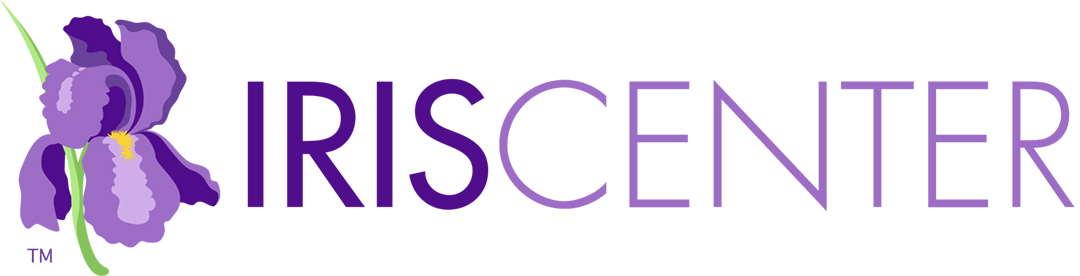 Addressing Content Instruction across CoursesDirections: In the top row, provide the number and name for each course in your program that addresses the topic. Provide the semester the course is taken. Put an X in the cell to indicate what resources will be used in each course. Once completed, ensure there is no overlap in resources across programs (unless intentional). Additionally, ensure there is not an overload of IRIS activities across courses offered in the same semester.Notes on UseCourse Name and Number; SemesterModulesCSR: A Reading Comprehension StrategyEvidence-Based Practices (Part 1): Identifying and Selecting a Practice or ProgramEvidence-Based Practices (Part 2): Implementing a Practice or Program with FidelityEvidence-Based Practices (Part 3): Evaluating Learner Outcomes and FidelityExecutive Functions (Part 1): Understanding Why Some Students StruggleExecutive Functions (Part 2): Strategies to Improve Students’ Academic PerformanceProviding Instructional Supports: Facilitating Mastery of New SkillsSecondary Reading Instruction (Part 1): Teaching Vocabulary and Comprehension in the Content AreasSecondary Reading Instruction (Part 2): Deepening Middle School Content-Area Learning with Vocabulary and Comprehension StrategiesSRSD: Using Learning Strategies to Enhance Student LearningCase StudiesAlgebra (Part 1): Applying Learning Strategies to Beginning AlgebraAlgebra (Part 2): Applying Learning Strategies to Intermediate AlgebraComprehension and Vocabulary: Grades 3–5Early ReadingFluency and Word Identification: Grades 3–5Written Expression: Grades 2–5ActivitiesGraphic OrganizersMnemonic Strategies: Keyword MethodNote-Taking: Why Some Students StruggleReading Comprehension: Comparing High & Low AchieversInformation Briefs5 Steps to Individualize Writing Instruction7 Reasons Why Differentiated Instruction WorksA Practical Guide to Planning for Intentional DifferentiationA Range of Writing across the Content AreasActivating Prior Knowledge with English Language LearnersAlgebra for All! Preparing All Students for SuccessClassroom Integrated Academics and Behavior BriefConnecting Math and Science to Reading and WritingDifferentiation in a Rigid CurriculumEffective Instruction as a Protective FactorFive Features of Differentiated InstructionFlexible Grouping: What You Need to KnowIEP Tip Sheet: What Is the Statement of Special Education or SDI?Improving Mathematical Problem Solving in Grades 4 through 8Reading Instruction: VocabularyReading Intervention Protocol: Partner Reading and Paragraph ShrinkingReading with Purpose in the Content AreasSupporting Student Comprehension in Content Area ReadingTeaching Strategies for Improving Algebra Knowledge in Middle and High School StudentsThe 10 Most Significant Education Studies of 2020Using Human-Centered Strategies to Adapt Science Lessons for Remote LearningWhy and How Teachers Choose to Supplement Adopted MaterialsInterviewsSelf-Regulated Strategy Development (SRSD): A Framework for Teaching Instructional StrategiesVideo VignettesEnglish Language Learners: Sheltered InstructionEnglish Language Learners: Unsheltered InstructionHLP #12: Systematically Design Instruction toward Learning GoalsHLP #16: Use Explicit InstructionHLP #18: Use Strategies to Promote Active Student EngagementWelcome to Our New Series on High-Leverage Practices